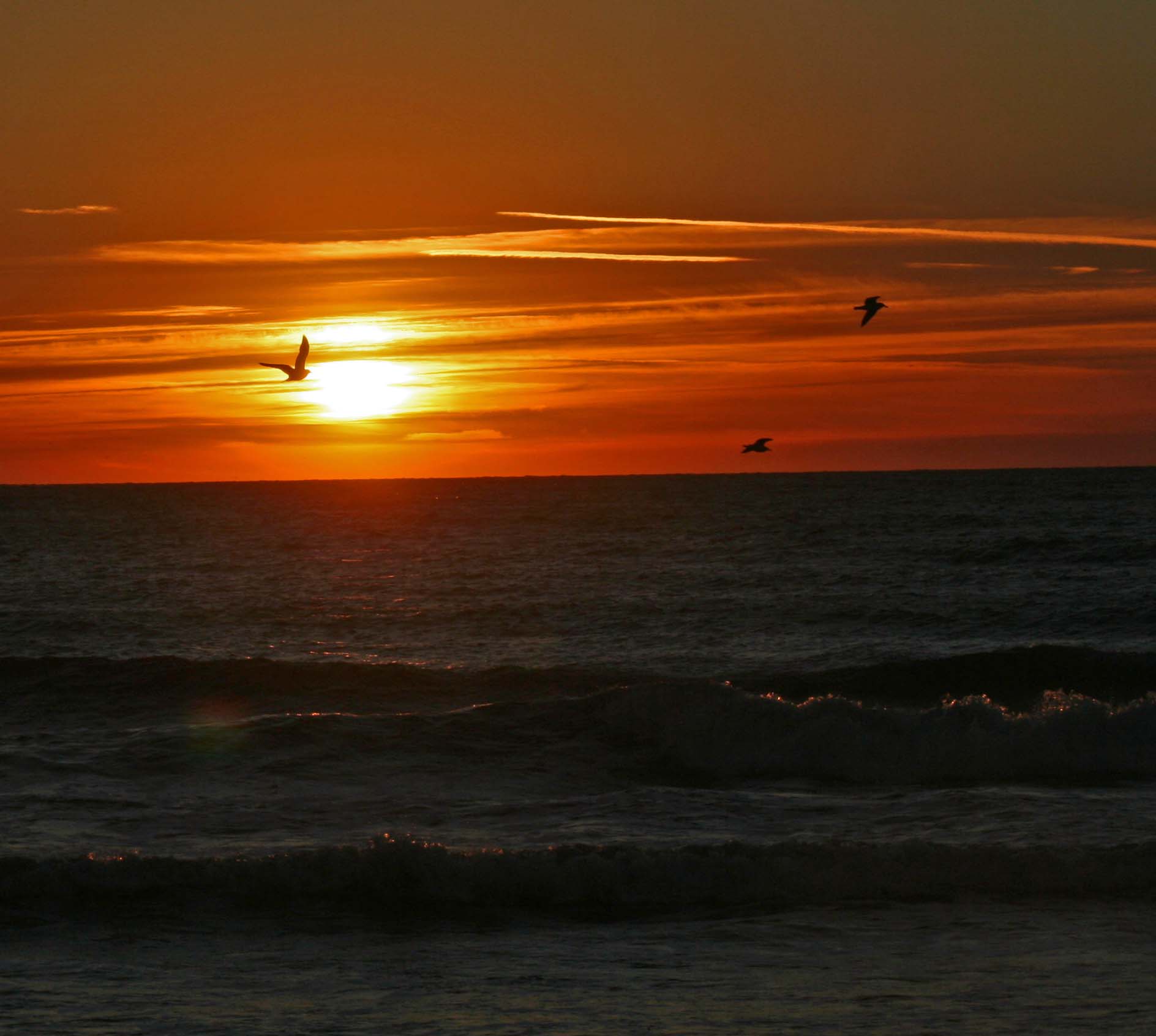      Freedom Park , Millbrook Road ,RandolphBBQ & Dinner 6 to 7PM7PM Musical Kabbalat Shabbat Followed by Ma’arivAdults $10 Kids Under 12 Free * 
Open to the Community
rsvp to Mia office@mjcby.org 973-538-9292
Traditional Synagogue Service 8:15PM